										С Образец бр. 21До деканот на Филолошкиот факултет „Блаже Конески“- Скопје					     ПРИГОВОРпоради оценка од проверка на знаењето	од ________________________________________________, индекс бр. _________,студент на студиската програма по______________________________________________.	Го поднесувам овој приговор бидејќи сум незадоволен/-на од оценката што ја добив на испитот по предметот ________________________________________________________ кај предметниот професор __________________________________, што го полагав на ___.___. 20___ година.	Сметам дека ______________________________________________________________________________________________________________________________, па Ве молам да ми овозможите комисиско полагање на испитот. Со почит,									          Студент									_________________Контакт тел.број:_________________	е-пошта:__________________________________Прилог: Уплатница-и, индекс и пријава од последната тековна сесија.Напомена: Барањето треба да биде таксирано со 50,00 ден. и заверено во студентската архива.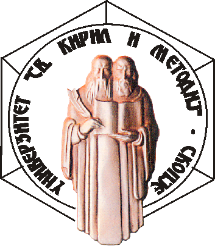 УНИВЕРЗИТЕТ „СВ.КИРИЛ И МЕТОДИЈ“ФИЛОЛОШКИ ФАКУЛТЕТ „БЛАЖЕ КОНЕСКИ“ СКОПЈЕБул. Гоце Делчев 9а, 1000 Скопје, Република Северна МакедонијаДеканат: +389 2 3240 401Број: _________/____  Број: _________/____  Број: _________/____  Датум: ___.___.20___ година С К О П Ј ЕДатум: ___.___.20___ година С К О П Ј ЕДатум: ___.___.20___ година С К О П Ј Е